Circle the letter of the correct answer.What are the colored bands on a 470Ω resistor?Red, Red, BrownBlue, Red, RedYellow, Violet, BrownBrown, Black, RedOrange, Red, BrownWhat is electricity?The flow of electric chargeThe potential difference between the strength of the electron supply and the electron shortageA measure of a material’s opposition to the passage of electric current.The supply of mechanical or electrical energyThe measure of workElectricity moves best through which material?SiliconPlasticGlassRubberAluminumElectricity is prohibited from flowing easily in which kind of material?ConductorsSemiconductorsTransistorsInsulatorsDiodesElectricity can easily flow in which kind of material?ConductorsInductorsSemiconductorsTransistorsInsulatorsElectricity can flow easily under certain conditions in which kind of material?ConductorsInductorsSemiconductorsTransistorsInsulatorsHow many valence electrons does copper have?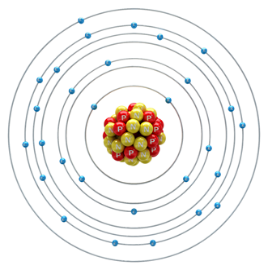 12346What is always true about conductive materials?They have a lot of valence electronsThey have few valence electronsThey are shinyThey produce heatHow do electrons move?From the positive terminal to the negative terminal of the batteryFrom voltage shortage to supplyFrom the left to the rightFrom the negative terminal to the positive terminal of the batteryConventional current travels from________to________.High, lowNegative, positivePositive, negativeElectron, proton Electrical resistance is best described as:The sum of the electron supply and shortageThe net flow of electronsThe measure of a material’s opposition of electric currentThe measure of a material’s strength of electric current Voltage is best described as:The potential difference between the strength of the electron supply and the electron shortageThe sum of the electron supply and shortageThe net flow of electronsThe measure of a material’s opposition of electric currentThe potential difference between the strength of the electron supply and the electron shortage is the:CurrentVoltage Temperature Equivalent ResistanceWhat are the units for electric current:CoulombAmperesCoulomb per secondJoulesOhmsb and cThe electric current, I, is the amount of charge passing a point per unit time.TrueFalseOhm’s Law relates_____________, ____________, and _____________ to each other.Voltage, current, resistanceVoltage, current, powerVoltage, resistance, powerCurrent, resistance, powerCurrent, energy, power Given the following circuit, what is the voltage of the power source?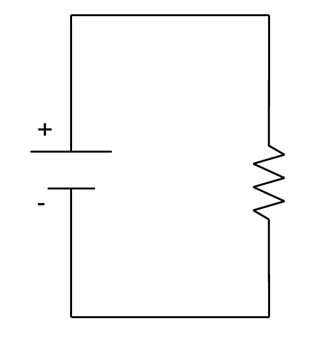 78.33V28.2V12.766V7.833V6V1VWhat is power?work performed per unit coulombresistance to changework performed per unit timehow much force you can apply on an object work done over a net distance None of the above Arlo does 1500 J of work in climbing a set of stairs. If he does the work in 5 seconds, what is his power output?A crane lifts a load of steel, that weighs 570 N, a distance of 120 m. It takes 6 minutes to complete the task. How much work is done by the crane? How much power does the crane produce?Work = 58500 W  Power = 670 JWork = 68400 W  Power = 190 JWork = 48800 W  Power = 400 JWork = 58500 J  Power = 670 WWork = 68400 J  Power = 190 WWork =48800  Power = 400 J If a D-Cell battery (1.5V) supplies 6W of power to a small bulb, find:The current through the bulb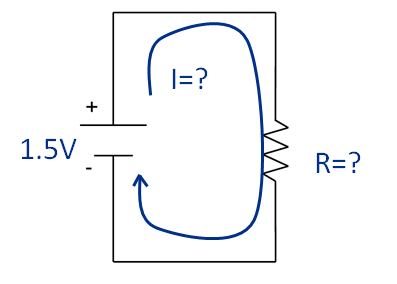 The resistance of the bulbA light bulb is powered using an AA battery (1.5 V) which has a current of 56.8 mA. The battery lasts for 150 hours before the light bulb ceases to emit light. What is the resistance of the light bulb?A toaster oven is plugged into an outlet that provides 150 V. What power does the oven use if the current is 25A?Charlett’s laptop consumes 47 Watts of electricity. How much voltage is used, if the current is 22A?Match the names of the components with their respective pictures. Write the matching letter on each picture.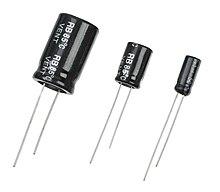 Potentiometer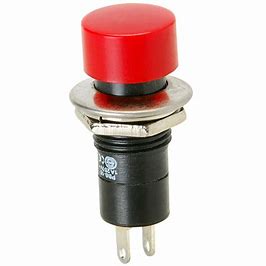 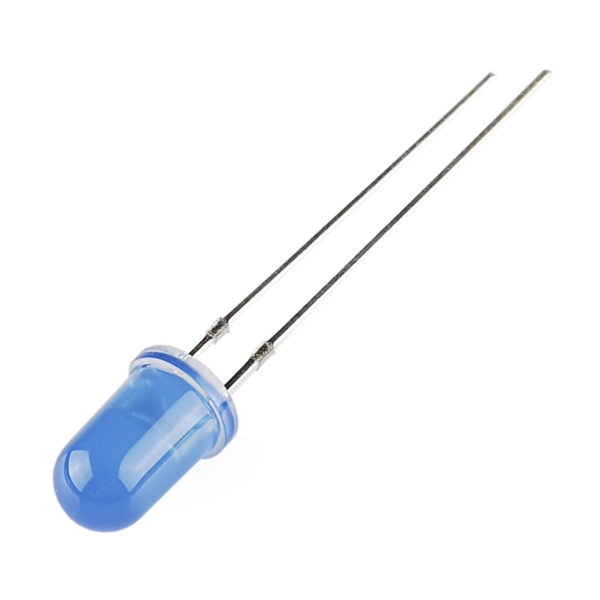 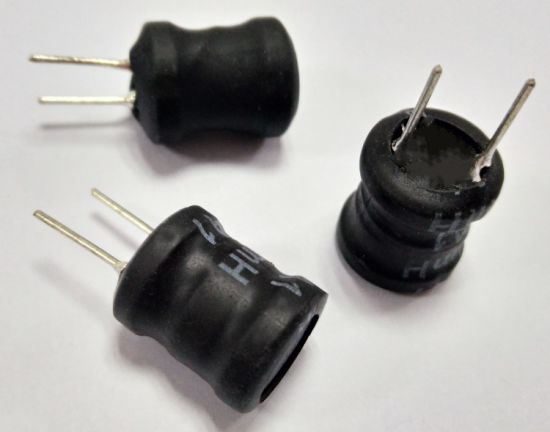 Slide switchPush-button switchInductorPhotoresistor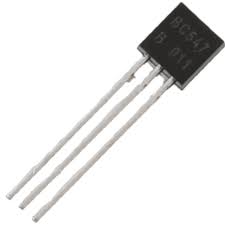 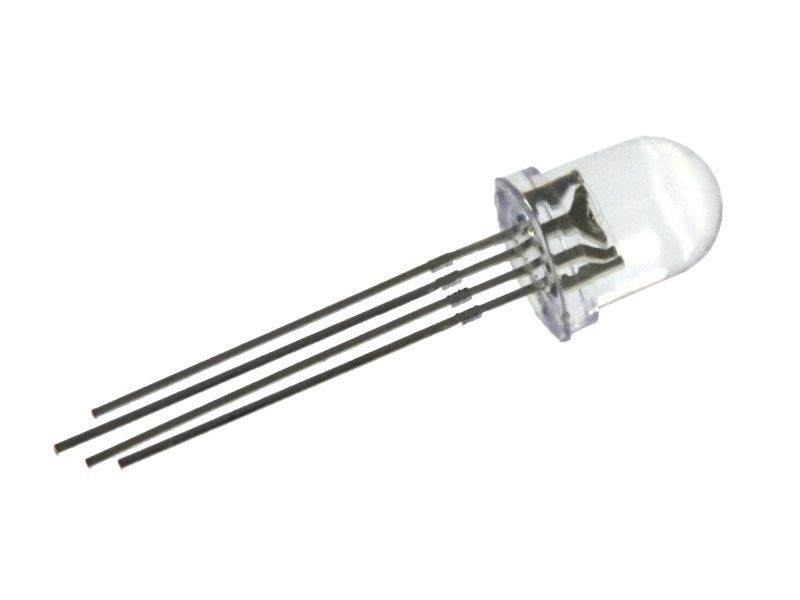 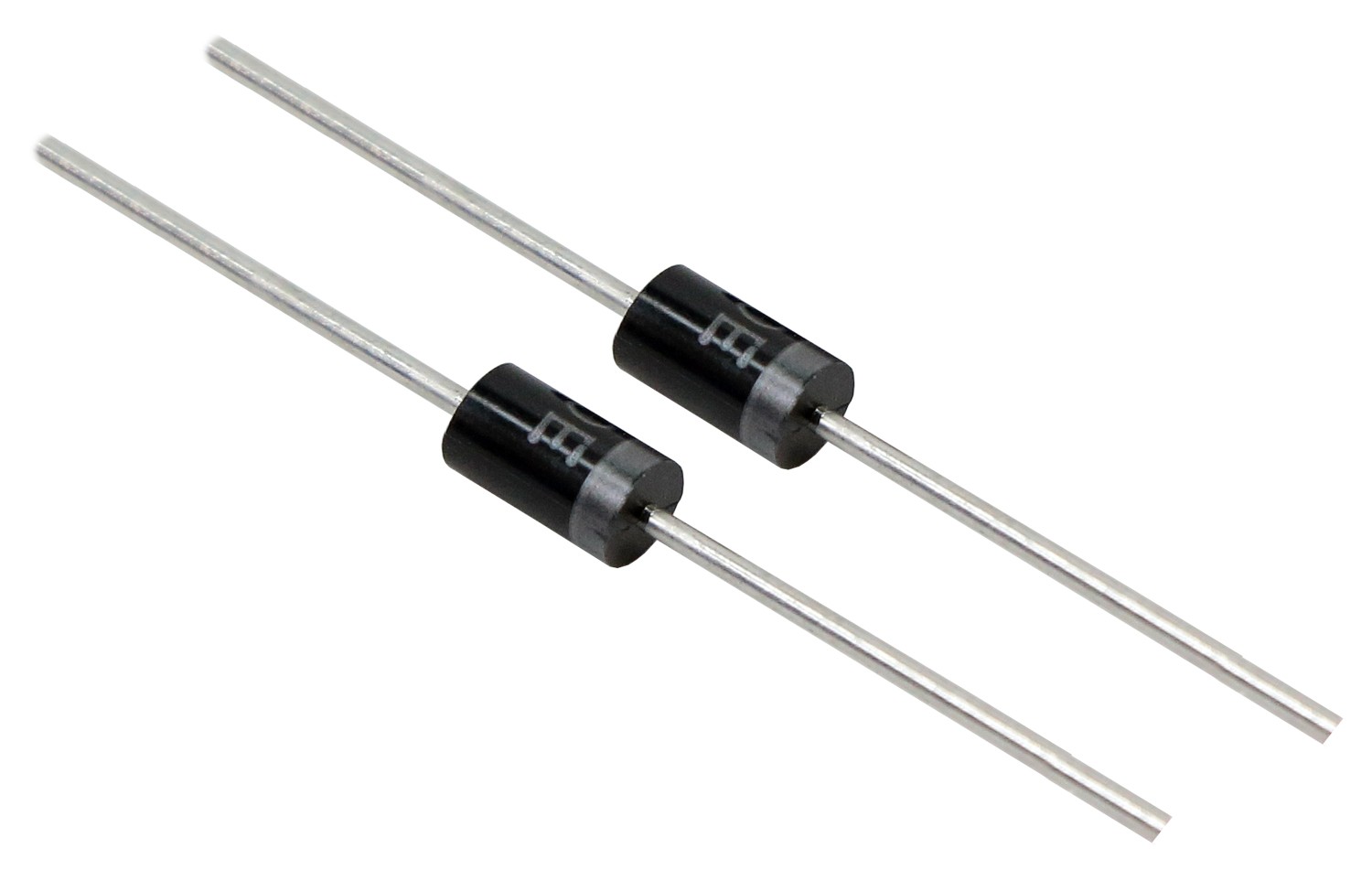 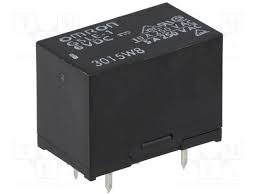 TransistorThermistorRelayDiodeCapacitor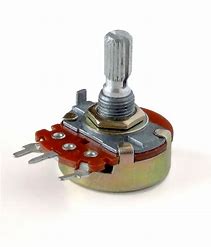 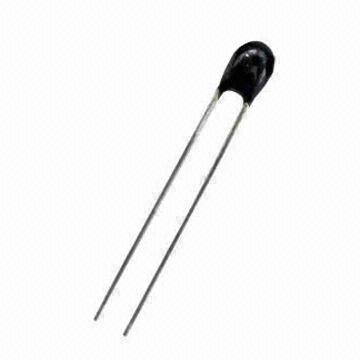 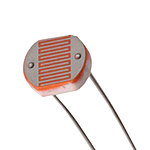 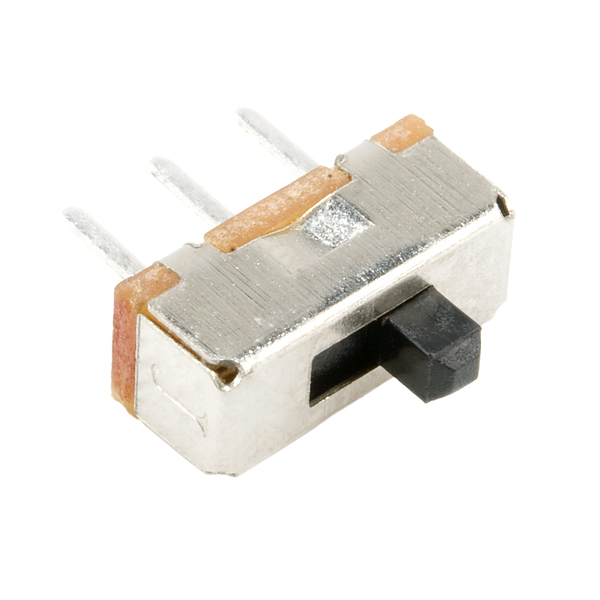 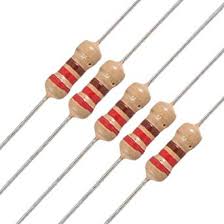 ResistorLEDRGB LED